Name:_______________________________________	Date:__________________ Period: __________Video Notes:  Bozeman Science-Photosynthesis		http://www.bozemanscience.com/photosynthesis/PhotosynthesisName two organisms, other than plants, that carry out photosynthesis.ChloroplastsDraw a typical plant cell as seen under the microscope.  Be sure to include (and label) the following: cell wall, cell membrane, cytoplasm, chloroplasts.Label the chloroplast in the picture below: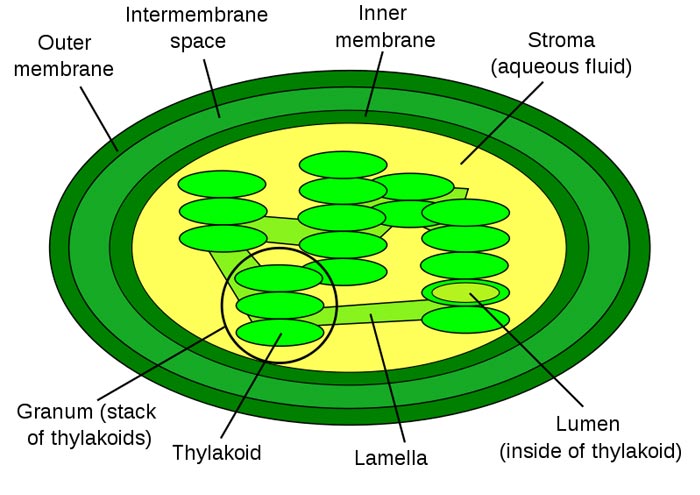 Describe the following parts of the chloroplast (make sure to include where the light reactions and the Calvin cycle occur):Thylakoid membrane:Granum:Stroma:ChromatographyWhat is chromatography used for?Draw the chromatography for a leaf.  What do each of the bands represent?What does chromatography tell us about plant pigments?What color(s) do plants absorb the most?What color(s) do plants absorb the least?PhotosynthesisWrite out the equation for photosynthesis:What are the reactants of photosynthesis?How does the plant get the reactants it needs for photosynthesis?What are the products of photosynthesis?How are these products used?Who are plants carrying out photosynthesis for?Light ReactionsWhere do the light reactions occur?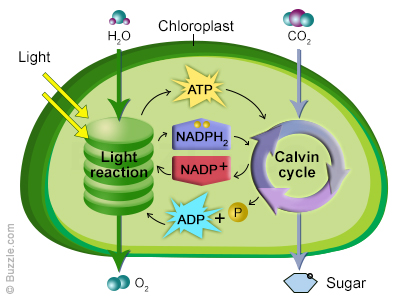 Calvin CycleWhere does the Calvin Cycle take place?What are photosystems?The splitting of water in the light reactions produces ________________________.As protons move through _________  ___________________, ATP is made.The electrons in NADPH come from ______________________________________.The main enzyme of the Calvin cycle is ____________________________________.The Calvin cycle produces ______________________which can be assembled into glucose, maltose, etc.Fixing carbon means making it ____________________________________________What happens to the Calvin cycle if you don’t have ATP, NADPH, or CO2?____________________________________________________________________________________________________________What is photorespiration? ________________________________________________________________________________________________________________________Almost all plants are called ________________________________________ plants.How do CAM plants deal with the problem of photorespiration? ______________________________________________________________________________________How do C4 plants deal with the problem of photorespiration? ________________________________________________________________________________________ReactantsProductsReactantsProducts